Team Teaching Fraction is not 1.000: Correcting C-089 Errors. Find Maintain Schedule of Classes 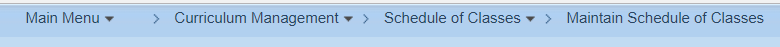 Search for the Class using the C-089 Team Teaching Fraction Report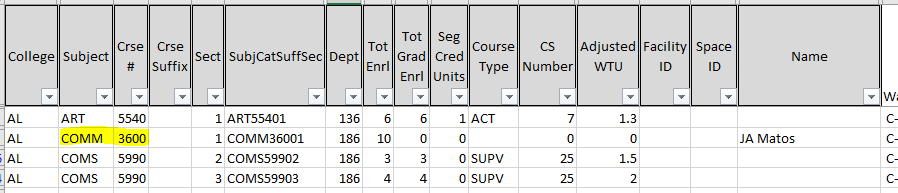 Search by entering Academic Institution CSULA, Term (YYYT) (Year: 2018 = 218) (1 Winter; 2 Spring; 3 Summer; 9 Fall), Subject Area, Catalog Nbr. 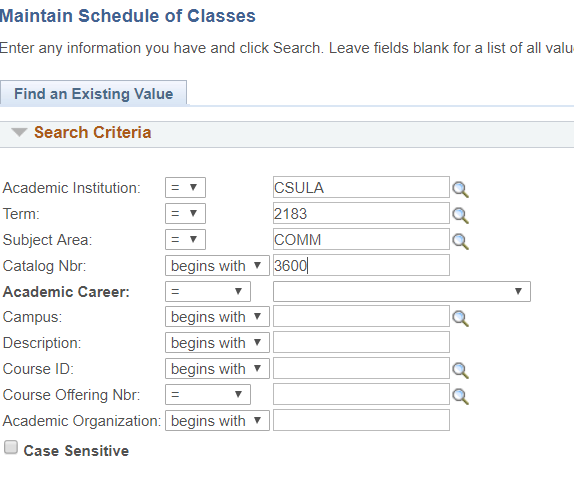 Click on Meetings tab and then Workload tab on the bottom. The example shown below caused an error because Load Factor did not add up to 1 (100). 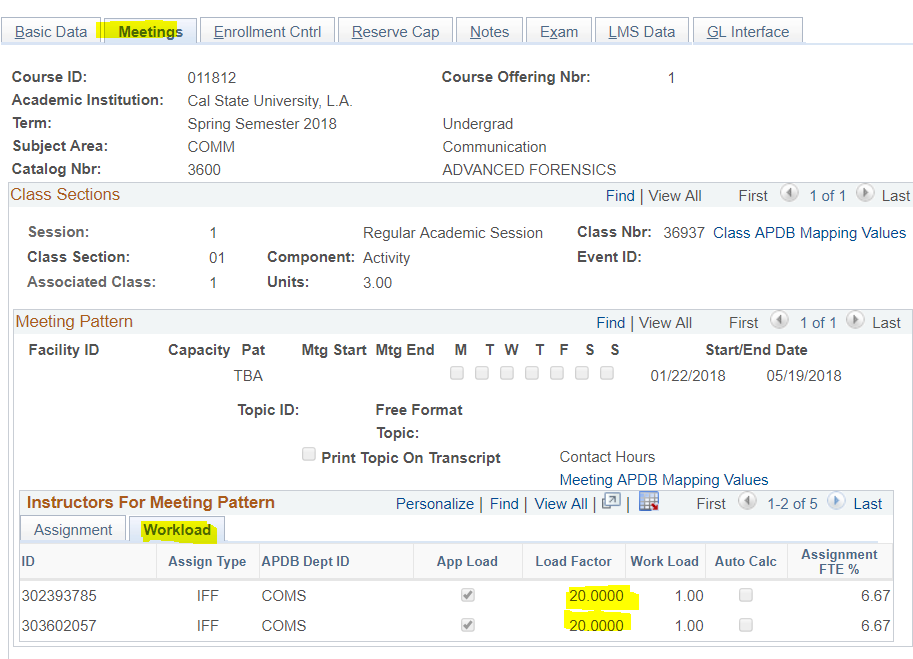 Load Factor must add up to 100.00 as shown below.Reasons for not adding to 100.00C-058 errors, may cause an error because instructors are not updated into calculations. Entry ErrorsRounding errors, 33.33+33.33+33.33=99.99 (NOT EQUAL TO ONE).Errors can also be caused by too many digits, APDB can only read XX.X, tenth digit, so the example 33.3333 will cause an error. If one of the faculty is do not include update that faculty’s TTF to zero. 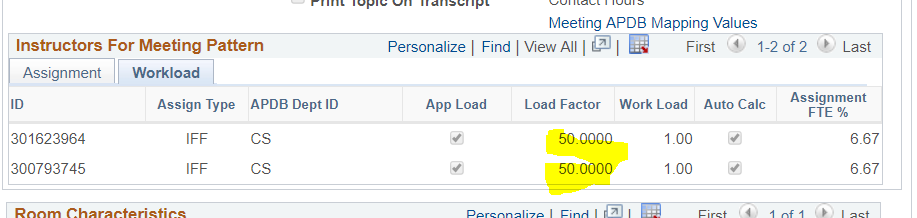 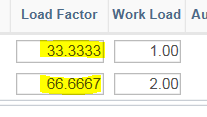 